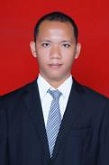 Nama				: Yosua Maranatha Sihotang, S.Farm., M.Si., Apt.Tempat /Tanggal Lahir	: Palembang, 15 September 1990Jenis Kelamin 			: Laki-lakiUmur 				: 26 TahunStatus				: Belum MenikahAgama				: Kristen ProtestanKewarganegaraan		: IndonesiaAlamat				: Lr. Manggis Kaplingan Talang Betutu RT 015, RW 005Alamat Email			: yosuamaranatha73@yahoo.comNo. HP			: 085268966004Asisten Laboratorium Farmakologi Fakultas Farmasi Universitas Sumatera Utara (Januari 2013 – Desember 2013).Dosen Program Studi Farmasi Fakultas Matematika dan Ilmu Pengetahuan Alam Universitas Sriwijaya (Januari 2016 – sekarang)Apoteker Penanggung Jawab Apotek Queen Farma Palembang.Cardioprotective Effect of Ethylacetate Extract of Poguntano (Picria fel-terrae Lour.) Against Doxorubicin-Induced Cardiotoxicity in Rats. (2016). International Journal of Pharmaceutical and Clinical Research. 8(5) Suppl: 466-470. ISSN- 0975 1556.  Cardioprotective Effect of Ethylacetate Extract of Zanthoxylum acanthopodium Dc. against Doxorubicin induced Cardiotoxicity in Rats. (2016). International Journal of PharmTech Research. ISSN: 0974-4304. Vol.9, No.4. pp 249-253.TempatMasukTamatKeteranganSD  Xaverius 9 Palembang19962002BerijazahSMP  Santo Louis Palembang20022005BerijazahSMA  Xaverius 2 Palembang20052008BerijazahPoliteknik Kesehatan Kemenkes Palembang- Program Studi D-III Farmasi20082011BerijazahS-1 Farmasi  Universitas Sumatera Utara20112014BerijazahApoteker  Universitas Sumatera Utara20142015BerijazahS-2 Farmasi  Universitas Sumatera Utara20142015Berijazah